Конспект занятия по аппликации в технике торцевания в подготовительной группеКонспект занятия по аппликации в технике торцевания «Ракета».Цель: Способствовать развитию познавательного процесса у детей, развивать моторику рук, чувство вкуса, творческое мышление; развивать воображение, закреплять умение работать коллективно, закреплять знания детей о празднике «День космонавтики».Материалы и оборудование: Демонстрационный материал «Космос». Лист ватмана, разрезанный на две равные части, силикон, гофрированная бумага (синего, зелёного, красного, оранжевого, жёлтого, чёрного цвета). Карандаши по количеству детей.Предварительная работа: Чтение стихов посвящённых «Дню космонавтики», рассматривание иллюстраций, нарезка заготовок из гофрированной бумаги, прослушивание композиция о космосе.Образовательные области: Познание, художественное творчество, музыка.Ход занятия:Занятие начинается под музыку «Космос» Сергея Ярушина.Дети рассаживаются за столы.Вос-ль: Ребята скоро праздник, кто мне может ответить, какой? Правильно это - День космонавтики, а кто помнит какого числа? (12 апреля). Хочу прочитать вам стихи:Сказал «поехали» Гагарин,Ракета в космос понеслась.Вот это был рисковый парень!С тех пор эпоха началась.Эпоха странствий и открытий,Прогресса, мира и труда,Надежд, желаний и событий,Теперь все это – навсегда.Наступят дни, когда пространствоКто хочет, сможет бороздить!Хоть на Луну, пожалуйста, странствуй!Никто не сможет запретить!Вот будет жизнь! Но все же вспомним,Что кто-то первым полетел…Майор Гагарин, парень скромный,Открыть эпоху он сумел.Вос-ль: Ребята, а кто такой Гагарин?Дети: Ю. А. Гагарин- это человек который первым полетел в космос.Дети читают стихи.Ребятки, а давайте вместе с вами сделаем ракету, такую как у Ю. А. Гагарина.И это будет прекрасным подарком гостю, который придёт к нам на праздник.Перед вами ватман, на котором я нарисовала разными цветами ракету, разными цветами для того чтобы, нам с вами было удобно выбирать цвет бумаги. Заготовки из бумаги у нас уже сделаны, поэтому приступим к работе.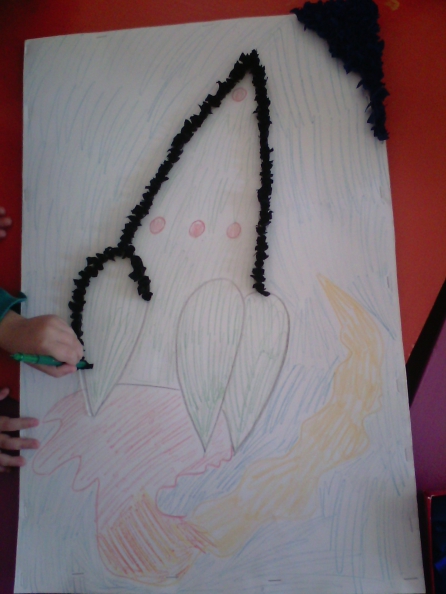 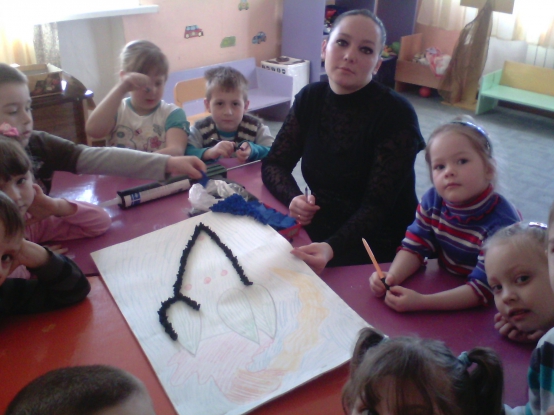 Возьмите в руки карандаши и бумагу нужного цвета. Поставим карандаш в середину квадратика и закрутим бумагу на карандаш. Я проведу линию клея, а вы на это место, не снимая с карандаша поместите вами сделанный «цветочек» .Достаточно коснуться клея и он приклеится как нужно. Далее продолжаем делать «Цветочки», желательно вплотную друг к другу, так наша композиция будет махровее.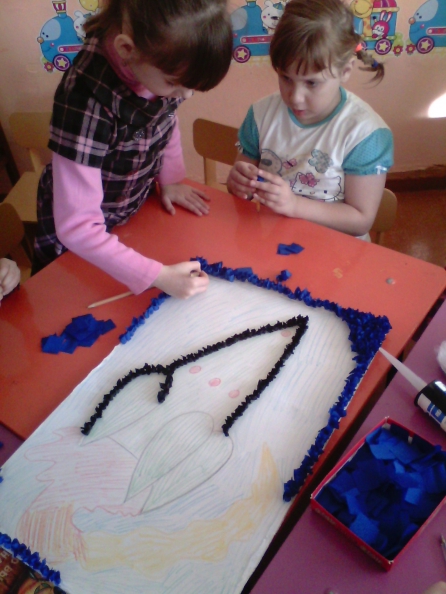 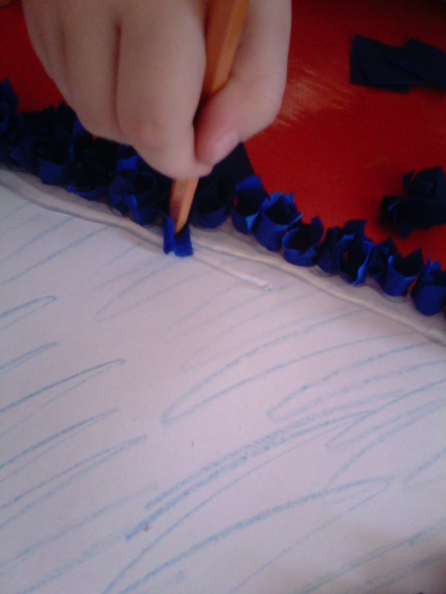 Детки с огромным интересом работали, и было видно, что они получали массу удовольствий.Физминутка.Далее продолжаем работу.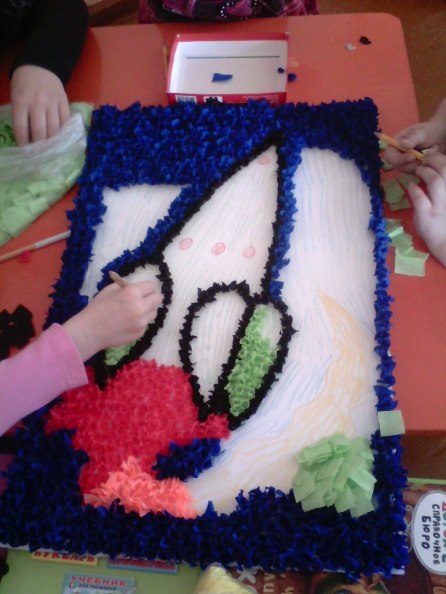 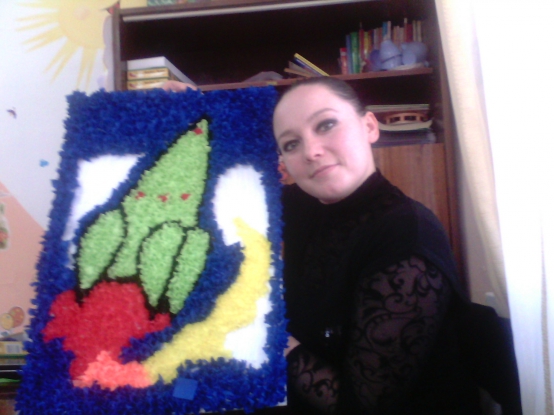 Работа наша окончена, всем хочу сказать огромное спасибо за ваше трудолюбие и целеустремлённость. Вы самые настоящие молодцы.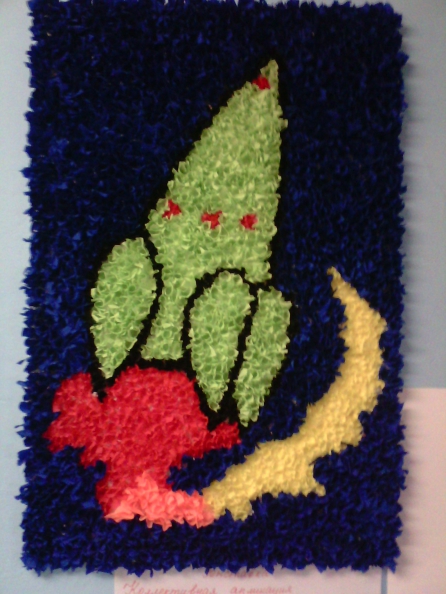 Давайте представим, что наша ракета взлетает в воздух, закройте глазки. В группе слышен звук взлёта ракеты.Итог:Ребята что нового вы сегодня узнали?Что вам запомнилось больше всего?Чему вы сегодня научились?Понравилось ли вам?